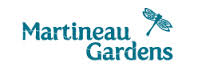 Group leader name School/organisationTelephone numberEmail addressName and email for invoicing (if different from above)Preferred date(s) of visitPlanned arrival timeNumber of childrenPlanned departure timeNumber of adultsREMEMBER: Participants should wear suitable outdoor clothing for the weather. Hot and cold drinks can be provided, but Martineau Gardens does not serve food (you are welcome to bring your own). Please take rubbish away with you, as we are charged for our rubbish collection.Particular areas of interestGive details of anything else we should know – allergies, mobility issues etc.Today’s date:Give details of anything else we should know – allergies, mobility issues etc.Today’s date:Give details of anything else we should know – allergies, mobility issues etc.Today’s date:Give details of anything else we should know – allergies, mobility issues etc.Today’s date:Give details of anything else we should know – allergies, mobility issues etc.Today’s date:How did you hear about us?